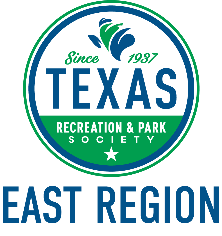 TRAPS East Region Meeting MinutesJuly 16, 2020 11 am MeetingZoom Virtual MeetingAttendance Tricia Yurcak, Jim Browne, Kevin Browne, Megan Pierce, Barbara Sanderson, Jason Mangum, Scott Swigert, Sarah McClure, Geri Gonzales, Tara Dahl-Campbell, Pamela Woods, Josh Rodrigue, Katrina Hersh, Jed Aplaca, Chris Sadler, Kenny Walsh, Elizabeth Anderson, Will Blackstock, Erica PeaceCall to Order (Kevin Browne) 11:02 amApproval of June 18, 2020 meeting minutesMotion to accept minutes, with changing name L F Heffernan to L R Heffernan: Tricia Yurcak, Second: Barbara Sanderson - motion carries.Executive Committee ReportsKevin BrowneDue to Covid-19, changes have been made to the Development Class for the Academy of Leadership, they will start Jan/Feb 2021, with Walk the Halls, then go through the 5 sessions, and graduate at 2022 Institute.  Make sure if you have staff in that program that you are still supporting them.  East Region Director Application is open, closes July 31st.  If interested in applying get those applications in.  Secretary/Treasurer (Elizabeth Anderson)The East Region will receive 10% back from shirts, logo has been submitted, ready to proceed.  Will finish discussion in New Business.New BusinessDiscussion regarding East Region Workshop (Jed Aplaca)East Region workshop was being planned for In-Person / Virtual, but with things changing on a daily bases spoke to Megan about moving forward with the workshop and just going Virtual.  We will need to get creative working with vendors and speakers.Dr. Lord- North Region is planning for In-Person, Virtual, Hybrid We need to consider Budget cost and Travel Concerns/RestrictionsMotion by Jed Aplaca was made to proceed with planning East Region Workshop Virtually, Second: Megan Pierce- motion carries If anyone is Tech Savvy the committee would appreciate help.Discussion regarding East Region Maintenance Rodeo (Jed Alpaca)The Maintenance Rodeo is an event we could wait until closer to the event to make a decision. (Tentative Date November 5)Would like to have some Vendor feedback before making a decision.This event we could practice social distancing, wear mask, and have sanitation.  Most competitions are single person or small crews.Move off election date if facility is available.Make final decision on how to proceed in September.Discussion regarding Summer/Winter Social - Skip (Amber and Elizabeth not on call) Discussion regarding East Region T-Shirt FundraiserThe East Region will receive 10% back from shirts, logo has been submitted, ready to proceed.Process will be the same as state.  Email will be sent out to East Region members, it will have a link to purchase shirts.Motion to move forward with t-shirt fundraiser made by Megan Pierce, Second: Chris Sadler- motion carries.Will mimic the t-shirts state ordered and send color options.Discussion regarding Parks and Recreation Facility Status due to COVID-19Get on the TRAPS platform and take a look.Megan is asking that everyone upload re-opening procedures.Region and State Committee ReportsSocial (Amber Barnes)Workshop (Jed Aplaca)Discussed in New BusinessGolf Tournament (Kenny Walsh)Tour 18, Humble, November 12th, contract sent.If need to cancel or postpone, Tour 18 is willing to work with us.Formulated Committee, more detailed planning in AugustFlyer/Registration will be out in September.Awards (Pamela Woods)Sending out a reminder/e-blastTBD on how we will hand out awardsAdding a possible COVID awardAwards due on October 15thPlease Submit Awards, Staff are out and working hard acknowledge them.Bi-Laws (Ryan Smith)Commercial (Leigh Walden) Education (Tara Dahl)Environmental (Tracey Prothro)Legislative (Sarah McClure)Membership (Geri Gonzales)Minorities (Megan Mainer)Future and Young Professionals (Tricia Yurcak)Affiliated Agency ReportsTAAF (Kevin Browne)Games of Giving, more information on FacebookGGCPARDA (Jason Mangum) Here but no reportTPPC (Ericka Peace)Moving forward with planning 2021 Conference in Galveston, TX.  They have lowered their rates to encourage registration, registrations is open.  They have also set up at Room Share on the website, another way to save money.  Host hotel is Tremont, they are working with us to do everything they can, not charging any penalties if we were to have to cancel.  Conference Dates January 18-21, 2021.NRPA (Dr. Lord)2020 NRPA Conference in Orlando has been cancelled. NRPA is working on virtual options.July 17th is National Parks and Recreation Professional DayOutdoor Recreation Act, is up for vote in the house later this month, call your Representative to make sure they vote for that.  TML (Dr. Lord)They are wanting to make a go of the conference.  Exhibit hall is filling; they are in communication with vendors/exhibitors to make face to face conference in Grapevine at the Gaylord happen if they can. AnnouncementsAwards due October 15thGolf Tournament at Tour 18 November 12th Virtual Conference January 2021Applications for East Region Director position due July 31st Meeting AdjournedMotion made by Megan Pierce, Seconded by Jason Mangum, Motion carries. Meeting adjourns at 11:55 am.